SCENARIUSZ 3Temat: Budowanie budki dla  sikorki z klocków w 3D. Poniższy scenariusz zajęć został przewidziany dla uczniów klasy I i jest zaprojektowany na 1 jednostkę lekcyjną.Scenariusz zakresem tematycznym obejmuje: edukację techniczną, edukację polonistyczną i edukację informatyczną. Jest powiązany z wcześniejszą lekcją na temat życia i zwyczajów ptaków mieszkających w Polsce.Przed przystąpieniem do zajęć należy pobrać aplikację ze strony http://www.blockcad.net/: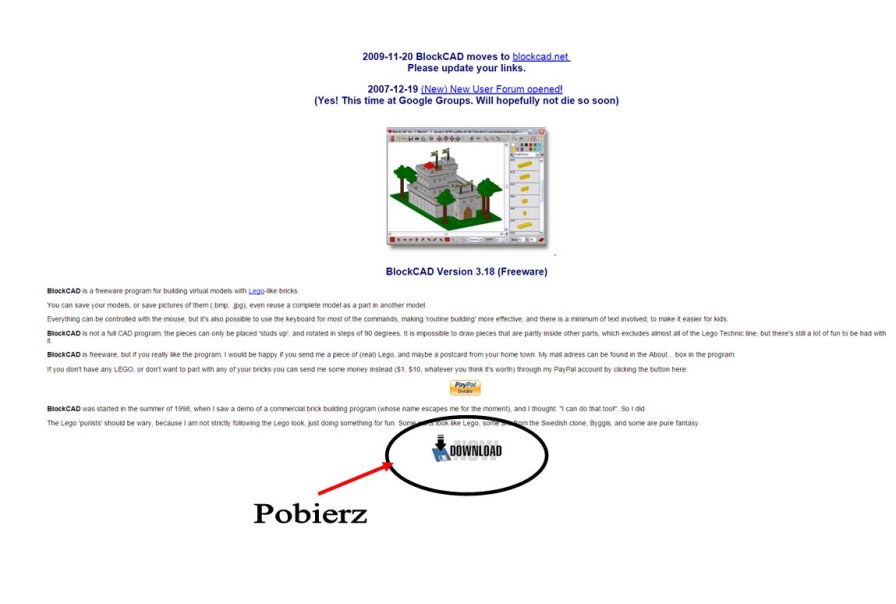 Cel: Poznasz różne budki dla ptaków i wykonasz domek dla sikorki korzystając z programu BlocKAD.Część wstępna lekcji (5 minut)Podanie celu lekcji:  poznasz różne budki dla ptaków i wykonasz domek dla sikorki korzystając z programu BlocKAD.Przypomnienie wiadomości z poprzedniej lekcji na temat życia i zwyczajów sikorki. Część właściwa lekcji : Wyświetlenie na tablicy interaktywnej informacji włącznie z poleceniem: Przeczytaj poniższą informację i  zaznacz na żółto wiadomość, która będzie odpowiedzią na pytanie pod tekstem:  Budki lęgowe dla ptaków powinny być wieszane w miejscach nie narażonych na światło słoneczne do godzin popołudniowych. Najlepsze są miejsca ustronne, mało uczęszczane przez ludzi, choć to zależy od gatunku ptaków. Otwór wlotowy powinien być skierowany w kierunku wschodnim, choć nie jest to bezwzględne; kierunki zachodnie i ocienione południowe, czy też północne także są mile przez ptaki widziane. - W jakim miejscu wieszamy budki dla sikorek?Czytanie i sprawdzanie poprawności wykonania ćwiczenia.Podanie adresu strony internetowej: http://www.bmpankowscy.pl/index.php?go=budki_legowe . Polecenie przeglądnięcia kilku budek dla ptaków ze szczególnym uwzględnieniem budki sikorki.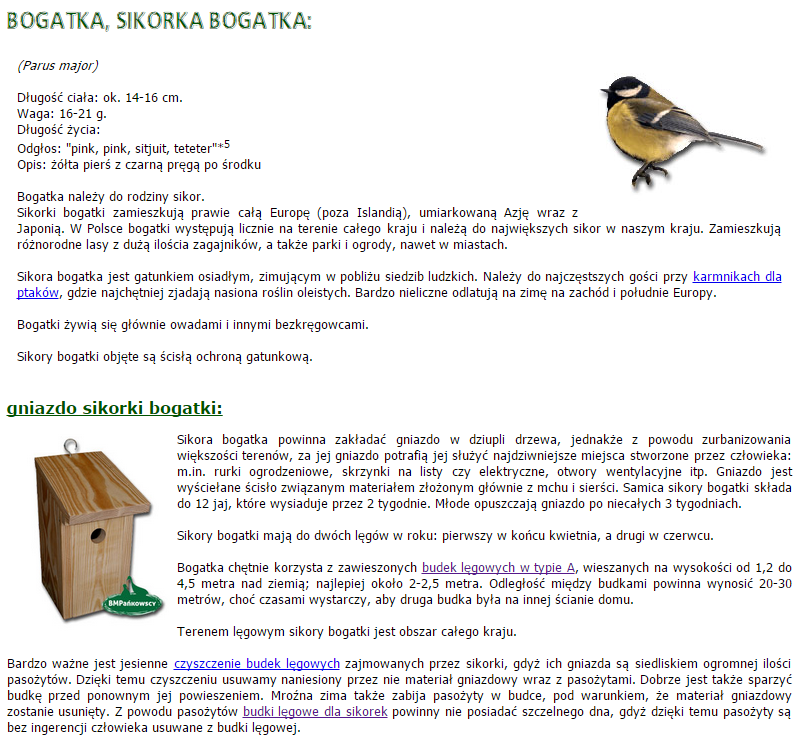 Przystąpienie do wykonania pracy przy komputerze zgodnie z następującymi po sobie czynnościami:odszukaj na pulpicie ikonki   i włącz program,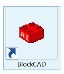 zapoznaj się z  oknem i instrukcją poszczególnych narzędzi: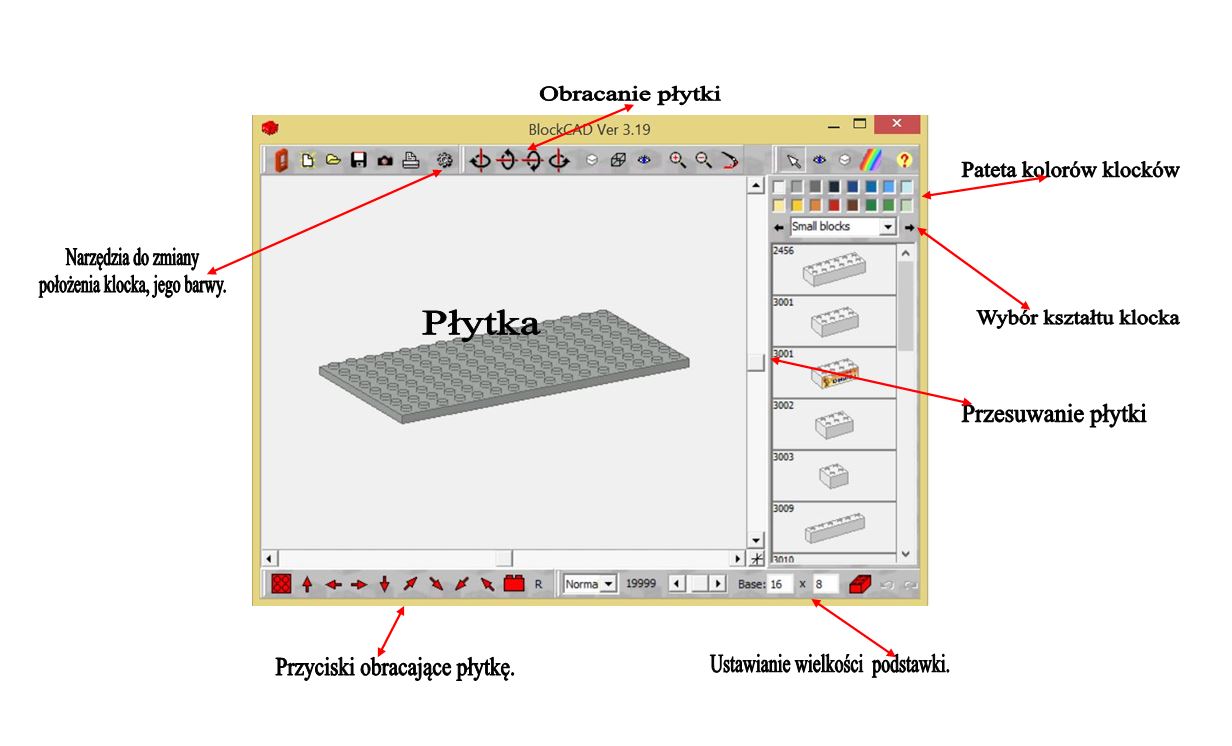 ustaw wielkość podstawki 10 X 10 ( po wybraniu wartości wielkości płytki naciśnij na klawiaturze Enter ), zmień kolor klocków na brązowe, wybierz z larger blocks klocek, który będzie podstawą budki dla sikorki,przenieś go na płytkę i naciśnij lewy przycisk na myszce, 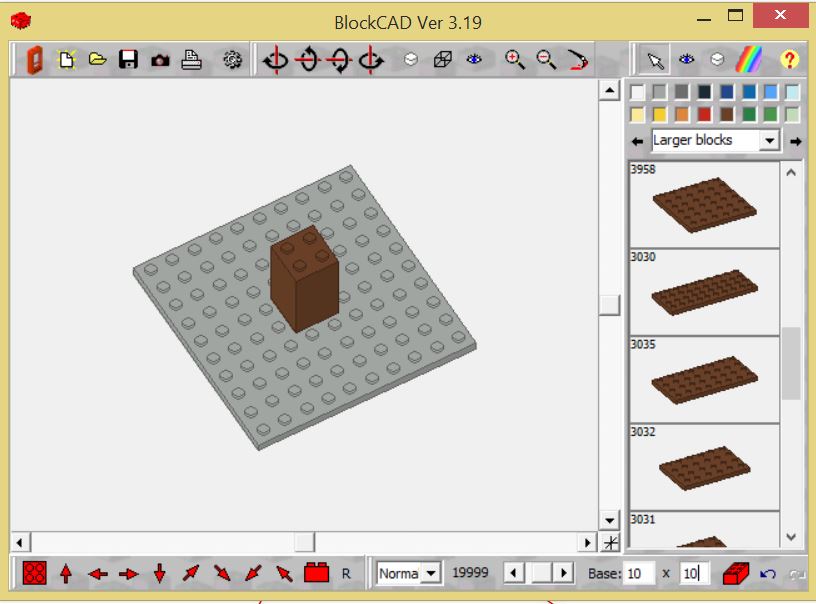 następnie wybierz klocek, który będzie podstawą dla budki, układając klocki korzystaj z przycisków, które pokazują pracę z różnych stron - obracanie płytki,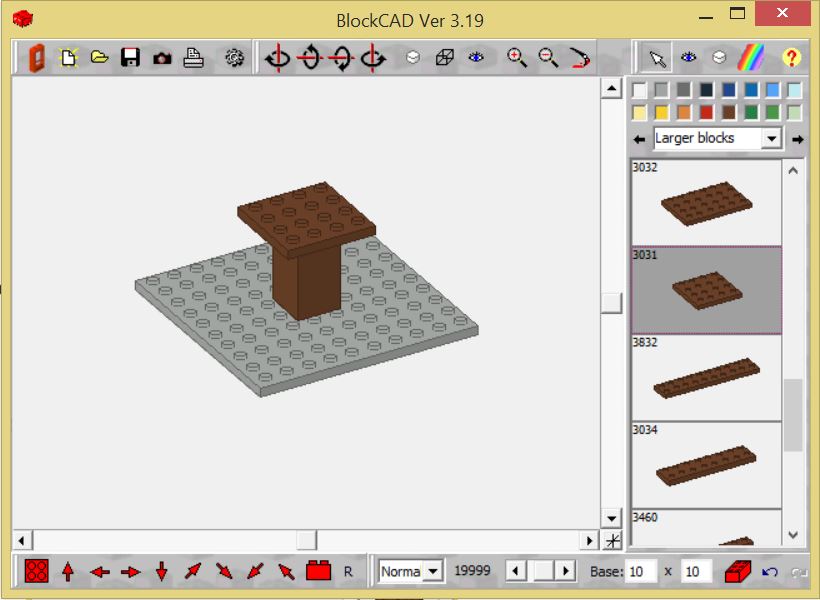 teraz będziesz budował(ała) ściany budki. Korzystaj z różnych klocków. Pamiętaj, że budka musi mieć wejście do środka. Znajdź taki, aby sikorka mogła wejść do środka,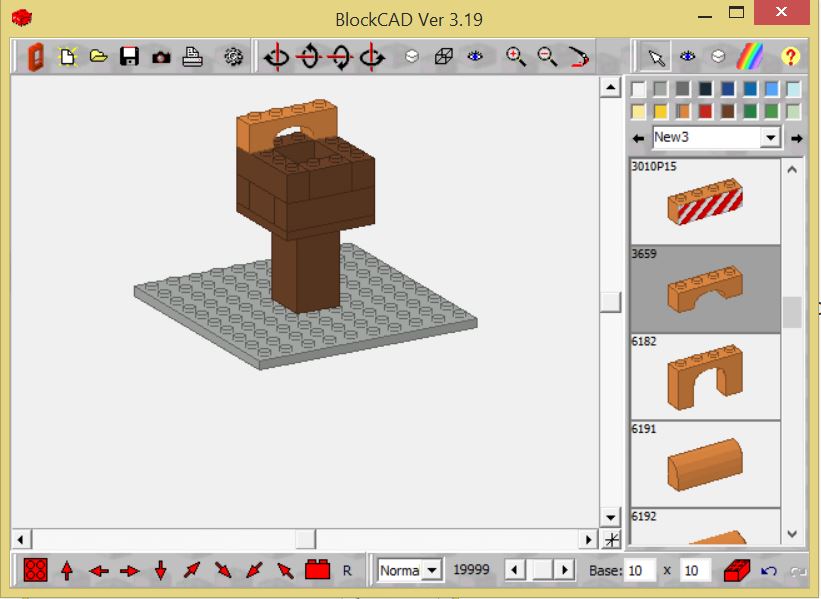 na koniec odszukaj klocki, które będą daszkiem.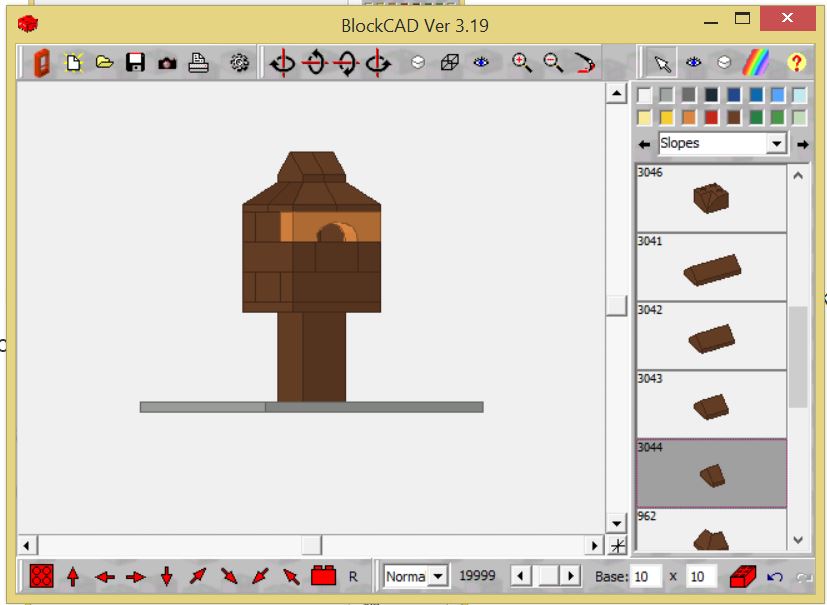 Jeżeli chciał(a)byś poznać jeszcze kilka sztuczek zabawy z klockami zajrzyj na stronę:  https://youtu.be/8P4ZmZVAqao?t=20s